Quebec/Francophone Project Rubric 2019Research and Analysis x2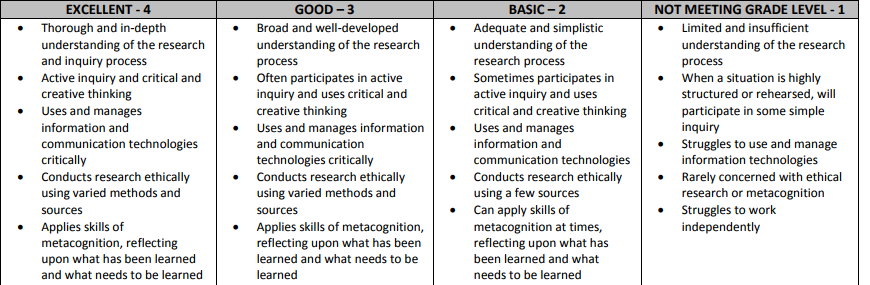 Communication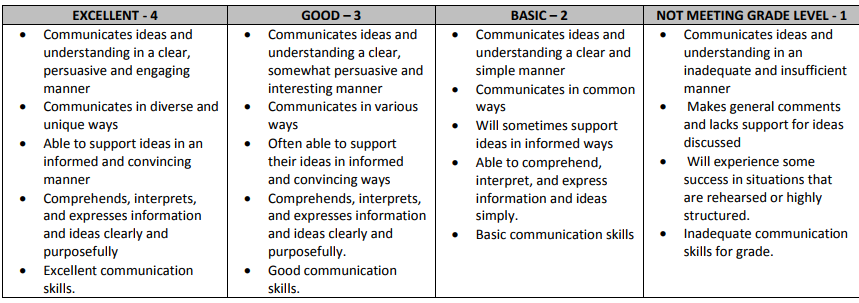 